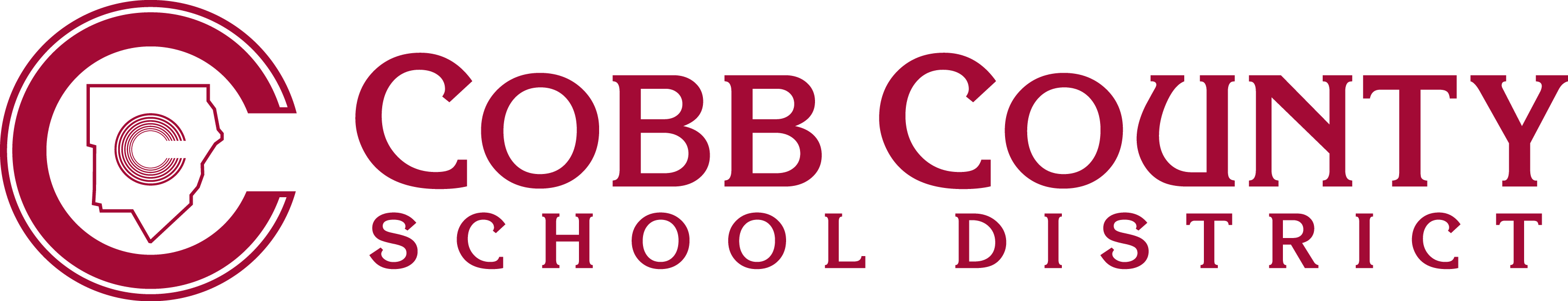 Form JGC-3	          Empowering Dreams for the FutureEXPOSURE TO BLOOD/BODY FLUIDSRESPONSE PROCEDURESAccidental exposure to blood, body products or body fluids places the exposed individual at risk of infection. The risk varies depending on the source of the body fluid (e.g., blood, respiratory, feces), the type of infection (e.g., salmonellae, haemophilus influenza virus, blood-borne pathogens), and the integrity of the skin that is contaminated.Using appropriate barriers such as gloves, eye and face protection, or lab coats when body fluid contact is expected can prevent exposure to the eyes, nose, mouth and skin. If an exposure occurs, the Center for Communicable Diseases (CDC) recommends the following actions be taken:Immediately wash the contaminated area with soap and water.If the mucous membranes are contaminated by a splash of potentially infectious material, flush the area with water.Irrigate eyes with clean water, saline or sterile irrigants.Seek medical treatment immediately.Notify Risk Management of the incident. They will provide post-exposure instructions.If a student was exposed, contact the parent/guardian.Complete “Form EI-1: Risk Management Dept. Student-Site Visitor AccidentReport” Confidentiality: School staff who have knowledge of a blood-borne infection of others in the school are not at liberty to share that information with others without the written consent of the student or his/her parent/guardian.Questions should be directed to the Nurse Supervisor.